АНКЕТАОценка качества оказания услуг клубных учреждений, филиалов  МБУК «Межпоселенческая централизованная клубная система» Балтайского муниципального  района Саратовской областиУважаемый посетитель Дома культуры (клуба)!Просим Вас принять участие в исследовании отдела культуры администрации Балтайского муниципального района с целью изучения качества работы Дома культуры (клуба). Анкета анонимная, полученные данные будут использоваться в обобщенном виде исключительно для целей исследования.Просим Вас выбрать из представленного ниже списка ваш Дом культуры (клуб) и оценить качество ее услуг.Пожалуйста, заполните все поля анкеты, отметив те варианты, которые в наибольшей степени соответствуют Вашему мнению.При заполнении анкеты отметьте выбранный Вами вариант ответа: если Вам очень понравилось - выберите максимальный критерий, если очень не понравилось – минимальный. В свободной строке анкеты Вы можете высказать свои предложения.Начало формыКогда Вам была предоставлена услуга?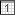 Комфортность условий предоставления услуг и доступность их полученияА. Насколько комфортно Вам было в Доме культуры (клубе) (чистота и освещенность, температурный режим, наличие зон отдыха, комфортность зрительного зала, гардероб)?Очень комфортно
 Комфортно
 Некомфортно
 Очень некомфортно
 Затрудняюсь ответитьB. Как Вы оцениваете соотношение цены и качества услуг Домов культуры (концертов, конкурсов, праздничных программ, киносеансов, дискотек, дополнительных услуг по прейскуранту платных услуг) Намного выше ожидаемого
 Выше ожидаемого
 Ожидаемо
 Ниже ожидаемого
 Затрудняюсь ответитьC. Удобно ли вам добираться до Дома культуры (клуба)  (пешком, на транспорте)? Насколько безопасен доступ к Дому культуры (клубу)  для маломобильных граждан? Очень удобно
 Удобно
 Неудобно
 Очень неудобно
 Затрудняюсь ответитьВремя ожидания предоставления услугиE. Насколько удобен для Вас режим работы Дома культуры (клуба)? Очень удобно
 Удобно
 Неудобно
 Очень неудобно
 Затрудняюсь ответитьДоброжелательность, вежливость, компетентность работников организации культурыD. Оцените доброжелательность, вежливость и компетентность сотрудников Дома культуры (клуба). Очень хорошо
 Хорошо
 Удовлетворительно
 Неудовлетворительно
 Затрудняюсь ответитьУдовлетворенность качеством оказания услугH. Как Вы оцениваете в целом уровень качества оказания услуг (насколько вы удовлетворены посещением Дома культуры (клуба)? Очень хорошо
 Хорошо
 Удовлетворительно
 Неудовлетворительно
 Затрудняюсь ответитьG. Оцените уровень доступности услуг Дома культуры (клуба) и помещений для лиц с ограниченными возможностями здоровья. Очень хорошо
 Хорошо
 Удовлетворительно
 Неудовлетворительно
 Затрудняюсь ответитьF. Оцените уровень информирования о новых услугах Дома культуры (клуба), культурно-массовых и других мероприятиях. Очень хорошо
 Хорошо
 Удовлетворительно
 Неудовлетворительно
 Затрудняюсь ответитьK. Порекомендовали бы вы посетить наш Дом культуры (клуб) своим близким, друзьям, знакомым? Однозначно да
 Скорее да
 Скорее нет
 Не порекомендовал
 Затрудняюсь ответитьL. Что Вас не устраивает в работе Дома культуры (клуба)? Как можно улучшить её работу?Несколько сведений о себеВаш возраст: до 14 лет
 15 - 25 лет
 26- 35 лет
 36 - 55 лет
 старше 55 летВаш пол: М
 ЖОбразование: Без образования (ребёнок)
 Среднее
 Среднее профессиональное
 Высшее
 Научная степень
Другое: Социальный статус: Учащийся
 Студент
 Работающий
 Пенсионер
Другое: Категория посетителя Дома культуры (клуба): Постоянный пользователь
 Эпизодический пользователь
 Впервые в Доме культуры (клубе)  Конец формыБлагодарим Вас за участие в опросе!